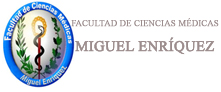 GUIA  ORIENTADORATema 6: Organización del aseguramiento medico en la zona de Defensa (ZD) en situaciones excepcionales y de desastres Clase taller No2 Organización de la Primera Asistencia Médica (PAM) en la zona de DefensaObjetivos de la clase: Integrar los conocimientos esenciales de la Organización de la PAM en el CMFInvestigar la organización y funcionamiento del Consultorio médico de la familia (CMF). Sumario:1.Estructura de los servicios de salud en la ZD.2.Consultorio médico de la familia (CMF). Designación, misiones, despliegue y funcionamiento.3. Organización de las medidas higiénico-sanitarias y de protección contra sustancias toxicas peligrosasLos estudiantes deberán cumplir las siguientes actividades:1. Leer las indicaciones para la clase taller y prepararse para el seminario próximo. 2. Estudiar el contenido por la presentación digital propuesta en la conferencia3. Consultar la bibliografía recomendada4. Cumplir la tarea docente: Tema Ubicación del CMF como parte de los servicios de salud en la ZD.Bibliografía: Tomo 1 PPLD. A) Capítulo 5 Organización del aseguramiento médico de agrupaciones            poblacionales en situaciones de contingencia. Pág.36 a la 42Defensa anti epidémica en la comunidad.  Pág. 84 a la 137